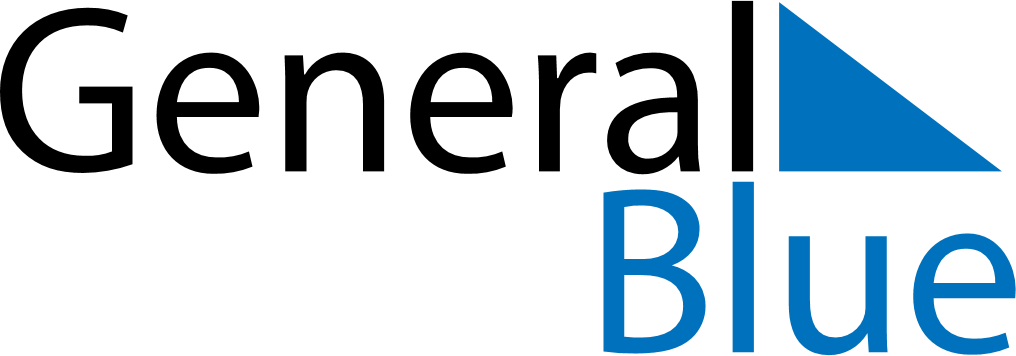 Weekly CalendarJuly 3, 2023 - July 9, 2023Weekly CalendarJuly 3, 2023 - July 9, 2023Weekly CalendarJuly 3, 2023 - July 9, 2023Weekly CalendarJuly 3, 2023 - July 9, 2023Weekly CalendarJuly 3, 2023 - July 9, 2023Weekly CalendarJuly 3, 2023 - July 9, 2023MONDAYJul 03TUESDAYJul 04WEDNESDAYJul 05THURSDAYJul 06FRIDAYJul 07SATURDAYJul 08SUNDAYJul 09